Modlitební dny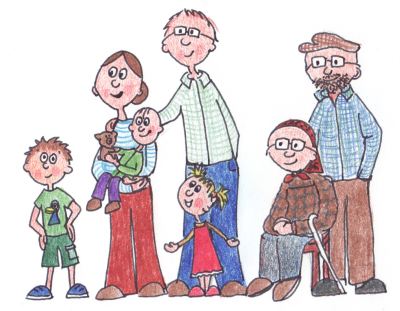 v naší farnosti DubňanyPátek 25.1.2013 v 17.00 hod.společně se setkáme před Nejsvětější svátostí a pomodlíme se za naše rodiny a děti.Sobota 26.1.2013 v 17.30 hod.modlitba rozjímavého růžence – do modlitby růžence vložíme celou naši farnost, ale i všechny nemocné, hledající a jinými těžkosti obtížené sestry a bratry.Neděle 27.1.2013 v 17.30 hod.adorace Ježíše v Nejsvětější svátosti a modlitba večerních chval.Každý den se sejdeme ve farním kostele sv. Josefa.Na tyto dny bylo stanoveno Modlitební triduum Modliteb matek. Letos poprvé se chceme do modliteb v tyto dny zapojit i v naší farnosti.  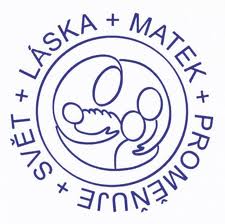 Děkujeme, že vám není naše farnost, děti, ani lidé, kteří potřebují naše modlitby lhostejní, a dáte to najevo svou účastí!